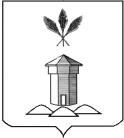 ГЛАВА БАБУШКИНСКОГО МУНИЦИПАЛЬНОГО ОКРУГА ВОЛОГОДСКОЙ ОБЛАСТИПОСТАНОВЛЕНИЕО создании межведомственной комиссии по обследованию мест массового пребывания людей на территории Бабушкинского муниципального округа В целях реализации постановления Правительства Российской Федерации от 25 марта 2015 года № 272 «Об утверждении требований к антитеррористической защищенности мест массового пребывания людей и объектов (территорий), подлежащих обязательной охране войсками национальной гвардии Российской Федерации, и форм паспортов безопасности таких мест и объектов (территорий)» и выработки единых организационных подходов для определения перечня мест массового пребывания людей и объектов (территорий), расположенных на территории Бабушкинского муниципального округа, их последующего обследования, категорирования и паспортизации, руководствуясь Уставом Бабушкинского муниципального округа Вологодской области, ПОСТАНОВЛЯЮ: Создать межведомственную комиссию по обследованию мест массового пребывания людей на территории Бабушкинского муниципального округа.Утвердить: Положение о межведомственной комиссии по обследованию мест массового пребывания людей (приложение № 1). Состав межведомственной комиссии по обследованию мест массового пребывания людей (приложение № 2).Признать утратившими силу постановления администрации Бабушкинского муниципального района от 07.12.2015 года № 452 «О создании межведомственной комиссии по обследованию мест массового пребывания людей».Постановление подлежит официальному размещению на официальном сайте Бабушкинского муниципального округа в информационно-телекоммуникационной сети «Интернет».Постановление вступает в силу с момента его подписания.Контроль за настоящим постановлением оставляю за собой. Глава округа                                                                               Т.С. ЖироховаПОЛОЖЕНИЕо межведомственной комиссиипо обследованию мест массового пребывания людей на территории Бабушкинского муниципального округа(далее – Положение)Общие положенияМежведомственная комиссия по обследованию мест массового пребывания людей на территории Бабушкинского муниципального округа (далее – комиссия) является постоянно действующим координационным органом, деятельность которой направлена на проведение категорирования мест массового пребывания людей (далее – ММПЛ), правообладателями которых являются органы местного самоуправления, для установления дифференцированных требований к обеспечению их безопасности с учетом степени потенциальной опасности и угрозы совершения в местах массового пребывания людей террористических актов и их возможных последствий. В своей деятельности комиссия руководствуется Конституцией Российской Федерации, федеральными законами Российской Федерации, постановлениями и распоряжениями Президента Российской Федерации, постановлениями и распоряжениями Правительства Российской Федерации, иными нормативными актами Российской Федерации, законами и нормативными актами Вологодской области, а также настоящим положением.Полномочия комиссииКомиссия в соответствии с возложенными задачами обладает следующими полномочиями:проводит анализ состояния обеспечения безопасности, входящих в перечень ММПЛ;представляет Главе Бабушкинского муниципального округа информацию о состоянии безопасности в ММПЛ, вносит предложения по повышению ее эффективности;проводит обследование и категорирование ММПЛ;составляет акты обследования и категорирования ММПЛ;определяет мероприятия по обеспечению антитеррористической защищенности ММПЛ, вносит предложения собственникам объектов о принятии мер по обеспечению их безопасности, разработке паспорта безопасности и проведению его актуализации;осуществляет плановые и внеплановые проверки выполнения требований к антитеррористической защищенности ММПЛ;вносит предложения о заслушивании на заседаниях антитеррористической комиссии округа по вопросам обеспечения безопасности представителей учреждений, предприятий, организаций, объекты которых включены в перечень ММПЛ.Порядок работы комиссииКомиссия формируется в составе председателя, заместителя председателя, секретаря и членов комиссии.Комиссию возглавляет председатель комиссии. В отсутствие председателя комиссии полномочия председателя осуществляет заместитель председателя комиссии.Председатель комиссии:осуществляет руководство деятельностью комиссии, определяет повестку дня, сроки и порядок рассмотрения вопросов на ее заседаниях;инициирует проведение заседаний комиссии;ведет заседание комиссии;определяет сроки проведения обследования и категорирования ММПЛ;подписывает акты обследования и категорирования ММПЛ и другие документы, касающиеся исполнения полномочий комиссии.Секретарь комиссии:осуществляет информационно-аналитическое обеспечение деятельности комиссии;обеспечивает подготовку документов и материалов, необходимых для рассмотрения комиссией;организует подготовку проекта акта обследования и категорирования места массового пребывания людей, который составляется в 6 экземплярах и подписывается членами Комиссии и является неотъемлемой частью паспорта безопасности места массового пребывания людей.Членами комиссии являются:представитель отделения в г. Тотьме УФСБ России по Вологодской области;представитель ОМВД России по Бабушкинскому району Вологодской области;представитель Главного управления МЧС России по Вологодской области; представитель Управления Федеральной службы войск национальной гвардии Российской Федерации по Вологодской области; представители органов местного самоуправления;представители правообладателя обследуемого ММПЛ.При необходимости к работе комиссии привлекаются представители собственников объектов, которые располагаются в границах ММПЛ либо в непосредственной близости к нему.Результаты работы комиссии в 10-дневный срок со дня обследования оформляются актом обследования и категорирования места массового пребывания людей, который составляется в произвольной форме, содержит сведения, подтверждающие принятие комиссией решения о присвоении месту массового пребывания людей соответствующей категории, выводы об эффективности существующей антитеррористической защищенности места массового пребывания людей, а также рекомендации и перечень мер по приведению его антитеррористической защищенности в соответствие с настоящими требованиями.Акт обследования и категорирования места массового пребывания людей составляется в 6 экземплярах, подписывается всеми членами комиссии и является неотъемлемой частью паспорта безопасности ММПЛ.На каждое место массового пребывания людей после проведения его обследования и категорирования комиссией в 6 экземплярах составляется паспорт безопасности ММПЛ в соответствии с формой, утвержденной постановлением Правительства Российской Федерации от 25 марта 2015 года                   № 272 «Об утверждении требований к антитеррористической защищенности мест массового пребывания людей и объектов (территорий), подлежащих обязательной охране войсками национальной гвардии Российской Федерации, и форм паспортов безопасности таких мест и объектов (территорий)», который согласовывается с руководителями территориального органа безопасности, территориального органа Федеральной службы войск национальной гвардии Российской Федерации или подразделения вневедомственной охраны войск национальной гвардии Российской Федерации и территориального органа Министерства Российской Федерации по делам гражданской обороны, чрезвычайным ситуациям и ликвидации последствий стихийных бедствий по месту нахождения объекта (территории) и утверждается руководителем объекта либо лицом, им уполномоченным.Первый экземпляр паспорта безопасности хранится в администрации округа, остальные экземпляры хранятся в территориальном органе безопасности, территориальных органах Министерства внутренних дел Российской Федерации, Федеральной службы войск национальной гвардии Российской Федерации и Министерства Российской Федерации по делам гражданской обороны, чрезвычайным ситуациям и ликвидации последствий стихийных бедствий и у правообладателя места массового пребывания людей.Контроль за выполнением требований к антитеррористической защищенности ММПЛ осуществляется Комиссией посредством организации и проведения плановых и внеплановых проверок.Плановая проверка осуществляется один раз в год в соответствии с планом, утверждённым председателем Комиссии, и проводится в форме документарного контроля или выездного обследования ММПЛ на предмет определения состояния его антитеррористической защищённости.Внеплановые проверки проводятся в форме документарного контроля или выездного обследования ММПЛ:а) в целях контроля устранения недостатков, выявленных в ходе плановых проверок;б) при повышении уровня террористической опасности, вводимого в соответствии с Указом Президента Российской Федерации от 14 июня 2012 года № 851 «О порядке установления уровней террористической опасности, предусматривающих принятие дополнительных мер по обеспечению безопасности личности, общества и государства»;в) в случае возникновения угрозы совершения или при совершении террористического акта в районе расположения ММПЛ;г) при возникновении чрезвычайной ситуации в районе расположения ММПЛ;д) при поступлении от граждан жалоб на несоблюдение требований к антитеррористической защищенности ММПЛ и бездействие должностных лиц, органов и предприятий, учреждений и организаций в отношении обеспечения антитеррористической защищённости мест массового пребывания людей.Срок проведения плановых и внеплановых проверок не может превышать десяти рабочих дней.После проведения проверки Комиссия направляет правообладателю места массового пребывания людей и Главе Бабушкинского муниципального округа, предложения по совершенствованию мероприятий по обеспечению антитеррористической защищённости ММПЛ и устранению выявленных недостатков. Контроль за устранением выявленных недостатков осуществляется Комиссией.
СОСТАВмежведомственной комиссии по обследованию мест массового пребывания людей на территории Бабушкинского муниципального округа01.09.2023 г.№ 55с.им. БабушкинаПриложение № 1УТВЕРЖДЕНО постановлением Главы Бабушкинского муниципального округа                                              от 01.09.2023 года № 55Приложение № 2УТВЕРЖДЕНО постановлением Главы Бабушкинского муниципального округа                                              от 01.09.2023 года № 55Глава Бабушкинского муниципального округа, председатель комиссии;–Жирохова Татьяна СергеевнаПервый заместитель Главы Бабушкинского муниципального округа, заместитель председателя комиссии;–Шишебаров Александр ВасильевичКонсультант отдела мобилизационной подготовки и делам ГО ЧС администрации Бабушкинского муниципального округа, секретарь комиссии;–Трофимова Ольга ВасильевнаЧлены комиссии: Сотрудник отделения в г. Тотьме УФСБ России по Вологодской области (по согласованию); –Заместитель начальник ОМВД России по Бабушкинского району Вологодской области (по согласованию); –Круглов Евгений АлександровичСтарший инспектор ОНД и ПР по Тотемскому и Бабушкинскому округам УНД и ПР Главного управления МЧС России по Вологодской области (по согласованию); –Куваев Николай АнатольевичВрио начальника Тотемского отделения вневедомственной охраны – филиала ФГКУ «УВО ВНГ России по Вологодской области» (по согласованию);–Никитинский Алексей АлександровичНачальник отдела мобилизационной подготовки и делам ГО ЧС администрации Бабушкинского муниципального округа;–Филин Алексей ВасильевичДиректор МБУК «Центральный Дом культуры» Бабушкинского муниципального округа. –Кускова Анна Владимировна